TECHNICKÁ ZPRÁVAZADÁNÍ
Vypracujte technickou zprávu pro ohýbání součásti dle výkresu součásti 
VÝLISEK 01. Materiál výstřižku 01 - materiál E335 (ČSN 11 600), polotovar - PÁS ČSN 42 5340, přesnost ISO 2768 – m H, tolerování ISO 8015, nekótovaná zkosení 0,5 x 45°. Při tvorbě technické dokumentace počítejte s výrobou 10.000 kusů výlisků.
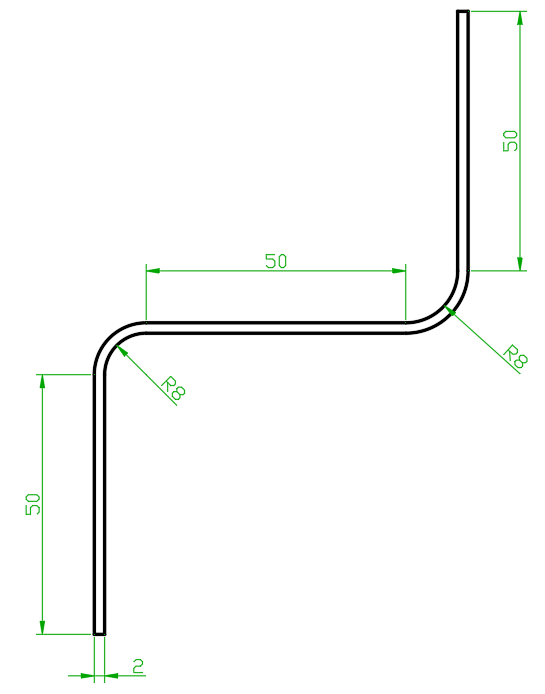 	šířka pásu:	50 mmVÝPOČET DÉLKY POLOTOVARU
Pro zajištění správné polohy polotovaru v ohýbacím nástroji je nutné určit délku neutrální vrstvy. To je vrstva, v které nedochází při ohýbání k tahu ani tahu.
výpočet poloměru neutrální vrsty







	… poloměr neutrální vrstvy [mm]
R 	… poloměr zaoblení na straně tlaku [mm]
x	… součinitel neutrální vrstvy [-]
t		… tloušťka pásu [mm]

Oba poloměry zaoblení R jsou stejné: 	R8

Součinitel neutrální vrstvy - x

tloušťka plechu:	t = 2 mm
výpočet délky zaoblených částí






















výpočet celkové délky polotovaru





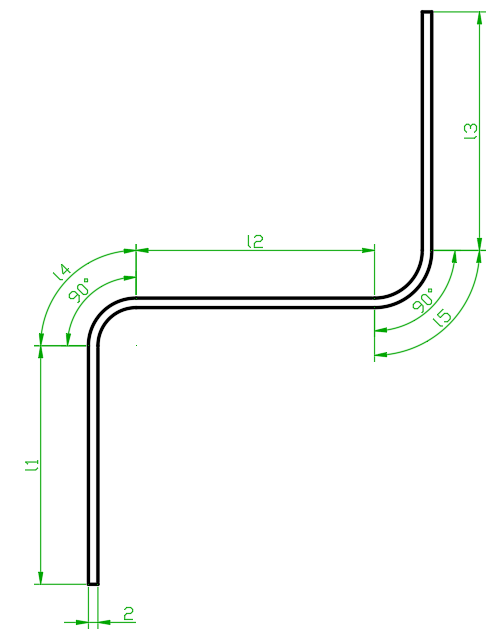 L		… celková délka [mm]
l1, l3, l5	… délky rovinných částí [mm]
l2, l4	… délky zaoblených částí [mm]
volba polotovaru
šířka pásu:			50 mmtloušťka pásu:	  	  	  2 mmdélka pásu (vypočtená)		177,96 mm


Volím: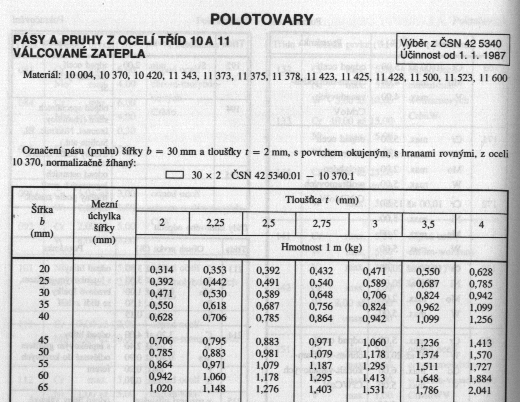 	65 x 2 ČSN 42 5340.01 – 11 600.1



ohýbací přípravekjednotlivé části ohýbacího přípravku
pohyblivá čelistpevná čeliststopkazákladová deskazakládací dorazyvýlisek



náčrt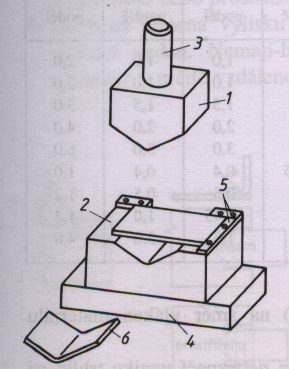 PEVNOSTNÍ VÝPOČTY

a) Výpočet ohýbací síly










Fo 	… ohýbací síla [N]
Re 	… mez kluzu materiálu [MPa]
b	… šířka pásu [mm]
t	… tloušťka materiálu [mm]
	… poloměr neutrální vrstvy [mm]
	… úhel rozevření [mm]b) Velikost ohýbací síly 

Při použití přidržovače se síla zvětší.Síla přidržovače:

Fp = Fo . (0,25 až 0,3)
POUŽITÉ JEDNOTKY

POUŽITÁ LITERATURA, PODKLADY

M. Hluchý, J.Kolouch, R. Paňák, Strojírenská technologie 2, 1. díl, Scientia 2001, ISBN 80-7183-244-8
Jan Leinveber, Pavel Vávra, Strojnické tabulky,Albra 2003, ISBN 80-86490-74-2R/t0,10,20,30,40,50,60,70,81,01,21,5234nad 5x0,230,290,320,350,370,380,390,400,410,420,440,450,460,470,50VeličinyOznačeníJednotkyOznačenídélka, poloměr, tloušťka, šířkaL, l, R, t, bmilimetrymmsoučinitel neutrální vrstvyx--sílaFo, FpnewtonNmez kluzuRemegapascalMPaúhelstupně°